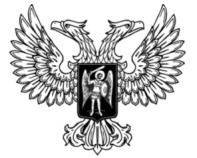 ДОНЕЦКАЯ НАРОДНАЯ РЕСПУБЛИКАЗАКОНО ВНЕСЕНИИ ИЗМЕНЕНИЙ В СТАТЬИ 23 И 25 ЗАКОНА ДОНЕЦКОЙ НАРОДНОЙ РЕСПУБЛИКИ «О ВЕРХОВНОМ СУДЕ ДОНЕЦКОЙ НАРОДНОЙ РЕСПУБЛИКИ»Принят Постановлением Народного Совета 26 мая 2020 годаСтатья 1Внести в Закон Донецкой Народной Республики от 15 января 2020 года № 92-IIHC «О Верховном Суде Донецкой Народной Республики» (опубликован на официальном сайте Народного Совета Донецкой Народной Республики 
17 января 2020 года) следующие изменения: статью 23 дополнить частью 51 следующего содержания:«51. Приостановить до образования Апелляционного суда Донецкой Народной Республики действие части 1 статьи 8 настоящего Закона в части количественного состава судей Апелляционной палаты Верховного Суда Донецкой Народной Республики.»;2) часть 6 статьи 25 дополнить абзацем вторым следующего содержания:«До образования Апелляционного суда Донецкой Народной Республики Апелляционная палата Верховного Суда Донецкой Народной Республики действует в составе председателя Апелляционной палаты Верховного Суда Донецкой Народной Республики, заместителя председателя Апелляционной палаты Верховного Суда Донецкой Народной Республики и восемнадцати членов Апелляционной палаты Верховного Суда Донецкой Народной Республики.».Глава Донецкой Народной Республики					   Д.В. Пушилинг. Донецк29 мая 2020 года№ 154-IIНС